ҠАРАР							ПОСТАНОВЛЕНИЕ   26 март 2019 йыл		                № 40                  26 марта 2019 годаО присвоении почтового адреса объекту адресацииВ целях упорядочения почтовых адресов, Администрация сельского поселения Кашкинский сельсовет муниципального района Аскинский район Республики Башкортостанп о с т а н о в л я е т :1. Присвоить объекту адресации - земельному участку с кадастровым номером:  02:04:070103:20, следующий адрес:   Российская Федерация, Республика Башкортостан, Аскинский район,  сельское поселение Кашкинский сельсовет , с.Кашкино, ул.Рихарда Зорге, земельный участок 27.          2. Постановление за № 28 от 09.08.2018 «О присвоении почтового адреса объекту адресации», отменить.3. Контроль за исполнением настоящего  постановления оставляю за собой.Глава Сельского поселения Кашкинский сельсовет муниципального района Аскинский район Республики Башкортостан К.И.ШакируллинБАШҠОРТОСТАН РЕСПУБЛИКАҺЫАСҠЫН РАЙОНЫМУНИЦИПАЛЬ РАЙОНЫНЫҢҠАШКА АУЫЛ СОВЕТЫАУЫЛ БИЛӘМӘҺЕ ХӘКИМИӘТЕ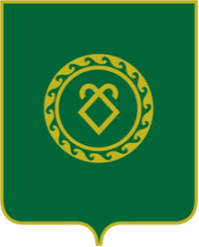 АДМИНИСТРАЦИЯСЕЛЬСКОГО ПОСЕЛЕНИЯКАШКИНСКИЙ СЕЛЬСОВЕТМУНИЦИПАЛЬНОГО РАЙОНААСКИНСКИЙ РАЙОНРЕСПУБЛИКИ БАШКОРТОСТАН